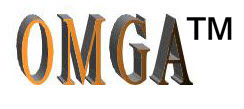 OMGA 2018 2nd Quarter Quarterly ReportsBENTONBenton County Master Gardener’s Association 2nd Quarter 2018 ReportSubmitted by Richard TaylorAnnual Plant Sale: The plant sale held on May 5 was most successful, our best sale ever! Greenhouse Committee: Our Greenhouse committee has been actively searching for a site to support the construction of a greenhouse and the necessary infrastructure. An appeal to the public went out this spring in the Benton County Extension “Growing” newsletter, hoping to find an appropriate site. The article received several responses that were explored. The most promising one, a local property owner has offered the use of her existing greenhouse, and an agreement is being discussed with her.Tool Lending Library: A tool lending library has been created at the St. Vincent de Paul Food Pantry in North Corvallis. Tools have been purchased and barcoded. The lending library opened on April 13.Container Gardening Workshops: Container gardening workshops were held on May 12 at the St. Vincent de Paul Food Pantry and May 19 at Garfield Elementary School.Get Outdoors Day:  Master Gardener volunteers will be at Get Outdoors Day on Saturday, June 2 at Peavy Arboretum in conjunction with OSU Research Forests.May Association Meeting -  The guest speaker at our May 21 meeting was Mykl Nelson. The topic was Gardens Are Not Farms, an examination of urban garden soils in two Willamette Valley cities.CENTRAL GORGECentral Gorge Master Gardeners Second Quarter Report 2018We are well into Spring here in the Gorge. Our classes finished in March with tours of all our projects. Plant Clinics began. We proceeded to plan our projects and we had our plant sale.This year’s plant sale was very exciting and successful. We grew vegetables in our new greenhouse which was complete and functional. We wrote an article for the Gardener’s Pen with all the details.) This is the last year that we will divide perennials from our gardens. Our plan is to utilize the greenhouse over the fall and winter to grow perennials. Since this endeavor is a new learning experience for us, we plan to visit Yamhill County to see their operation and learn some new techniques. Propagation will certainly be one new technique we will master. In the spring we will continue to grow vegetables and add some annuals for our plant sale in 2019.We also have new plans for some of our projects. The leader of our learning garden will attend the Leadership Forum in June to develop more of an outreach program. We will consider holding public seminars such as a hands-on pruning workshop and tool maintenance in the garden. Another idea is to design a new pamphlet highlighting the Demonstration Garden.The Community Garden Network is planning on a workshop on grant writing and fund raising as well as a potluck and garden visit to several of the community gardens.We maintain a waterwise garden at the library in Hood River. To highlight this garden, we will have two presentations, one on straw bale gardening and one on waterwise gardening. We also have a booth at the Hood River County Fair. In order to make this exhibit more instructional, we will have 5-minute garden topics on the hour.Our Free Summer gardening series, Brassicas & Beer, will include 5 presentations, one each month: Spice up your life, a rainbow of healing herbs, Permaculture Design, Gardening for Pollinators, Seed Saving and Season Extension. The public can enjoy a cold drink and learn about gardening.As you can see, incorporating more demonstrations and offering educational opportunities for the public has become a priority in our projects.CENTRAL OREGON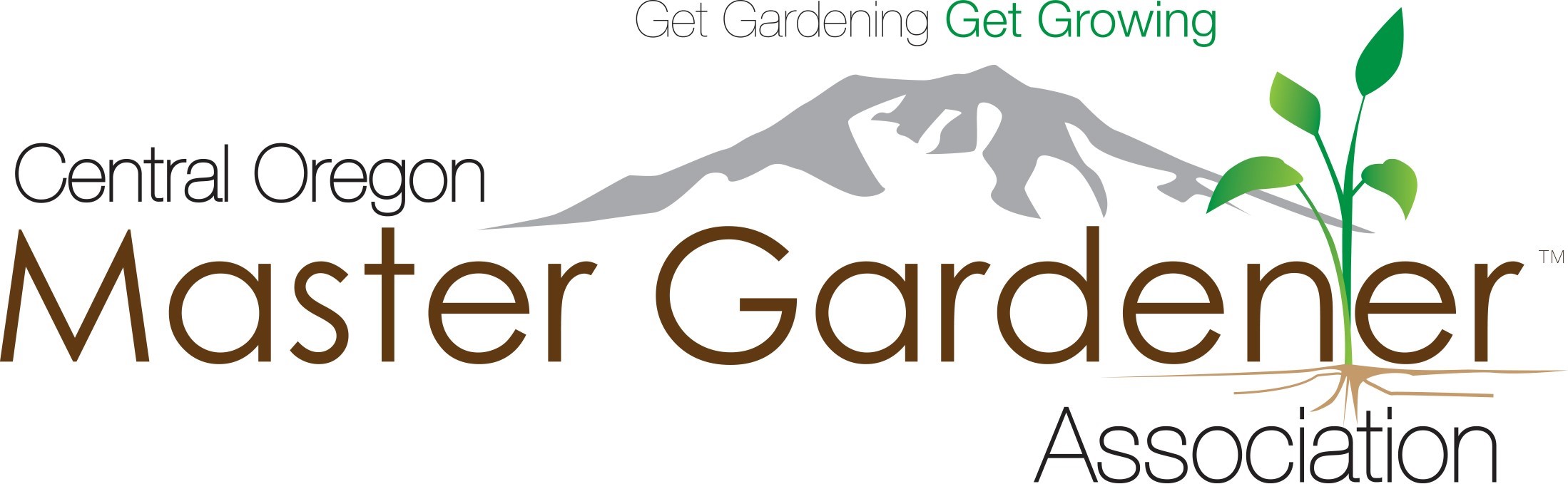 Second Quarter Report to OMGA Board of DirectorsSpring 2018After a cold and long winter, spring has finally arrived in Central Oregon.  The Master Gardeners have put on their gloves, pulled out all their tools, and gardening activity is in full swing.  The 2018 Master Gardener training finished April 7, 2018 and the trainees are now scheduling shifts to work in the plant clinic.  With the winter being drier than normal, activity in the plant clinic started early and it continues to be busy.  Projects are also in full swing now that the weather has warmed up.    Spring Seminar:  COMGA sponsored its 29th annual Spring Seminar on April 21, 2018, with 16 classes offered, and attended by 249 people.  An important element this year was that all of the classes were approved for master gardener advanced education credit.  Class topics were Irrigation for High Desert Gardens, Introduction to Vegetable Gardening in Central Oregon, DIY: Growing Gorgeous Succulents in Small Containers (a very popular class, especially for the younger gardeners!), Tree Selection for Central Oregon, Growing Cold Hardy Cactus in the High Desert, Growing Tree Fruit, Cold Climate Clematis, Vegetable Varieties for Central Oregon, Central Oregon Climate and How it Relates to Gardening, How to Have a Flower Garden – Not a Critter Salad Bar, How Gardening Will Save the World (presented by Gail Langellotto), Freezing Your Harvest, Turf Grass Maintenance, The Ruby Red Jewel of the Summer Table, Straw Bale Gardening, and Prune Like a Pro.  The silent auction was a great success and people enjoyed shopping at the garden market, which included several plant and garden-related vendors.Spring Home and Garden Show:  The OSU Master Gardeners™ held a mobile plant clinic and presented six gardening classes during the weekend of May 4-6, 2018.  733 people stopped at the plant clinic to ask a wide variety of gardening questions and 131 people attended one or more of the six classes offered:  Best Vegetable Varieties for Central Oregon (offered twice), Growing Tomatoes, Gardening for Life, It’s Not Just About Honey Bees - Native Bees, and Waterwise Gardening.  Our participation in the Spring Home and Garden Show is a major public outreach and education event for the OSU Master Gardeners™, as the population of Central Oregon continues to grow.(Central Oregon, continued) Hollinshead Community Garden: Hollinshead Community Garden (HHCG) had their opening day on April 28, 2018.  In previous years, gardeners would line up at the gate, as early as 4:30 AM, just to get a garden bed!  This year, a lottery system was used to assign available beds, which was very successful and much easier on everyone.  There will be several community gardening classes throughout the summer.Northwest Crossing Community Garden:  Northwest Crossing Community Garden (NWXCG) also had its opening day on April 28, 2018 and as they did in 2017, they used a lottery system to assign the available beds.  They will also have community classes at the garden during the summer.Community Education:  The OSU Master Gardeners™ have been traveling all over Central Oregon, conducting community education classes in Bend, Madras, Sunriver, Sisters, Prineville, and Redmond, as well as two classes at the OSU Extension Office and at Hollinshead Community Garden.  Classes included Growing Vegetables in Central Oregon and Seed Starting and Selection.  The classes were well attended, with 192 participants.  More classes are scheduled at the extension office and at the community gardens, on Transplanting, Waterwise Gardening and Getting Started.Plant Sale:  The annual plant sale will be Saturday, June 2, 2018, at the OSU Extension Office in Redmond.  This is always a popular event with our gardening public.  More than 1500 plants have been transplanted and are being prepared for the sale, along with several dozen irises.  There will also be a mobile plant clinic during the sale, as well as a garden market, with various garden-related vendors.High Desert Garden Tour:   The 24th annual High Desert Garden Tour is scheduled for Saturday, July 21, 2018 in Bend.  This is a popular event presented by the OSU Extension Service and Central Oregon Chapter of the OSU Master Gardeners™.  It is an educational and fun opportunity for hundreds of gardeners to see a variety of garden styles and plant choices they can have in their own yards.  Seven gardens will be featured and OSU Master Gardeners™ will be posted at all locations, to answer gardening questions throughout the day. Gardening: Get Good At It:  We continue to do weekly radio spots on KPOV Radio.  Topics coming up in June and July include Hypertufa, Bacteria, Viruses and Nematodes, Edible Gardens, and Heirloom Gardens.    Respectfully submitted by Vickie Minor, COMGA State RepresentativeCLACKAMASClackamas County Master Gardeners Second Quarter Report  2018The Second Quarter is always event filled.Our primary focus this quarter was to plan and carry out our 24th annual Spring Garden Fair.  The Fair is held at the Clackamas County Fair Ground in Canby on the weekend before Mothers’ Day (May 5 and 6 this year).  The weather was perfect giving 7675 guests ample opportunity to enjoy the full range of activities and vast array of goods on display by our vendors.…144 vendors presented a wide selection of plants and garden related materials…Our 10 Minute University classes offered a variety of popular gardening subjects.  These sessions were attended by 748 people.…147 gardeners brought in 363 soil samples for pH testing and guidance regarding the results.…A creative children’s program offered hands-on experience in gardening and birds.…clinics offered solutions to questions from 353 people.The Fair is a multifaceted event which requires 9 months of planning.  On Fair weekend, 211 volunteers provided 1114 hours of service.  The Fair brought together venders and educational opportunities resulting in a valuable and enjoyable experience.Farmers Markets are underway offering education opportunities through Master Gardener Clinics.The Chapters “Extra Row” program has also begun.  With the benefit of warmer weather, plants are thriving.Second Quarter Chapter Meetings included:March:  Resource FairApril:  Seed Swap. The Chapter discontinued the plant swap because of the potential for spreading invasive species.May:  Aroma Hop Breeding.  Development of new cultivars that are adapted to Oregon growing conditions.CLATSOPWe had our annual Spring Garden Seminar May 12th. The most successful plant sale we have ever had in 25 years. Great speakers and lots of vendors.We have had a demo garden at the county fairgrounds for 20 years and the trees have grown so tall we were not growing veggies very well in the shade. We installed our new Alderbrook Learning garden at the beginning of the year. Located within one of Astoria’s city parks this garden is primarily featuring  fruits and vegetables that do well in our challenging coastal climate. Our garden is next to the Columbia River and in full sun. It is beautiful here. All produce will be donated to our local food pantry distribution center. Included in the garden space is a pollinator garden, a composting demonstration area, blueberries, fruit trees, options for growing potatoes as there are many ways, and examples of vertical gardening. Phase 1 (deer fence and raised beds is complete) and now the veggies are planted.The mission for this garden is to provide a beautiful, productive space to teach the residents of our county about best research-based practices for growing produce in a maritime climate, and for creating a successful garden. We also want to reach out to residents, and especially kids, to inspire and educate about the importance of being environmentally responsible, supporting pollinators, building healthy soil. and supporting out food bank. We have had many visitors. A Girl Scout group learned about garden design and how to grow potatoes. We also will be growing deer resistant flowers on the perimeter outside the fence.The CCMGA started our Seed to Supper program this month. This free beginning garden course teaches participates the tools they need to start a garden and grow their own food on a budget. Our two classes this month are at the Northwest Housing Authority and the other at Clatsop Community Action. We will also have classes at our new Learning Garden. We had a good turn out.Joanie ChapelCOLUMBIAQuarterly report Columbia County Master GardenersTwo awards were given this year, Master Gardener of the Year - Linda Perry and Behind the Scenes - Colleen DeLong. 21 students completed the master gardening program for 2018. We had five graduating students from our class of 2017. We had Seed to Supper classes in St Helens, Scappoose, Rainier, Vernonia and Clatskanie. Our graduations included 14 in St Helens, seven in Scappoose, three in Rainier and 15 in Clatskanie. The BugNutz took the bugs to the 1st and 2nd grade classes at Lewis and Clark in St Helens and a 4th grade class at McBride school in St. Helens. We had a Pollinator table at the Scappoose Bay Watershed Council fall Plant Sale. We had an education area at the MG Spring Plant Sale with the theme of Good Bug/Bad Bug and featured beetle banks. We took the insect collection to the Spring Plant Sale in Vernonia and had a focus on bees. We made a Mason Bee presentation to the Clatskanie Garden Club and did a presentation about native bees for the St Helens Daybreakers Kiwanis. We are also actively collecting for the Oregon Bee Atlas and BumbleBee Watch. There’s a lot of excitement as we are planting and producing in our community/food bank gardens in St Helens, Scappoose, Rainier, Vernonia and Clatskanie. Spring Fair was a phenomenal sale out success with $783 in pepper sales, $7,140.76 in tomato sales and $1,547.90 in raffle sales. There is a lot of beauty to be seen and wedding photo opportunities to be had in our demo garden which is experimenting with the three sisters using corn, beans and squash in straw bales.COOSOMGA 2ND QUARTERLY REPORT  COOS COUNTYBY TERRY HARRISWe have had a busy spring preparing for our annual Tomato-Rama sale at Pony Village Mall in Coos Bay.  Our volunteer growers did a great job of growing a huge variety of plants that went speeding out the door at the sale.  It was a great success giving our projects and scholarship fund a huge boost for the year.  	Our community gardens are all sold out and experiencing a growth in people wanting to grow their own vegetables.  Our gardening messages are getting out there!	The Farmers Markets are all open and our members are volunteering to man our booths and collecting samples and questions for the plant clinic.  	With the gardening season upon us we are all busy with our own gardens and living the dream.CURRYCurry County Master Gardener Association Quarterly Chapter Report, May 2018Debbie Carroll—State RepresentativeIt’s beginning to feel a lot like spring/summer on the southern Oregon coast, and Curry County Master Gardeners have sprung into action manning plant clinics at the Extension office, launching our yearly fund-raising plant sale, and organizing school and community garden activities. Our newest graduates of the Master Gardener Training class of 2018 are an active bunch and welcome addition to our Curry County Master Gardener family!Annual Plant Sale. Our big annual event has come and gone. And what an Event it was!! With help from nearly 25 volunteers, our revenue from this annual event has continued to increase year to year. It seemed a good portion of our County population came out to see what we had to offer, and then bought it! We offered thousands of succulents, a wide variety of coastal growing perennials, decorative container plantings, and vegetable starts galore! With the big day behind us, planning for next year is well underway, with many ideas for continuing to improve our organization and revenue in years to come. Propagation for next year’s sale will begin before long!Riley Creek Garden-Master Gardeners continue to actively participate in gardening activities at the Riley Creek Elementary School Garden in Gold Beach. Most recently, the annual strawberry festival was held, with participation by over 100 kids and parents. This event has become known in the community for delicious strawberry shortcake, slug races, and engagement in the garden by young and old alike.Living Waters Community Garden -Master Gardeners are actively participating in a weekly program for kids and adults at the Living Waters Church in Brookings. Programs will be held each Saturday through the summer. ABC Preschool-Master Gardeners are presenting a weekly youth gardening program for a second year at the ABC Preschool in Brookings. The program is teaching gardening topics to 8 to 10 kids ages 2 to 5 (start them early!). Assistance has been provided planting strawberries and potatoes in raised beds, with plans to start tomatoes, green beans and peas soon! Plant ClinicsPlant clinics began last month and will continue weekly through fall. Master Gardeners are interfacing with the public to answer a variety of home gardening questions. Feedback from our new trainees is that the clinics are a great ongoing learning experience! Offsite mini clinics and information tables will be at Fred Meyer and our local garden center in Brookings later in summer. Earth Day Event in North Curry CountyMaster Gardeners participated in Earth Day festivities in northern Curry County. An information table was manned by MG’s to answer gardening questions from the public, and a short presentation was made by our county coordinator on choosing plants and combining them to create attractive plantings and small landscapes. Blooming seasons and foliage texture and color were discussed.DOUGLASDouglas County 2nd Quarter 2018 Report to OMGAOur “Spring into Gardening” seminar was held on February 24th at Umpqua Community College.  This is an annual event for our chapter.  Classes were provided on building garden soil, xeriscaping, vegetable gardening, growing berry crops, container gardening, gardening tools, etc.  The Master Gardeners were joined by Master Food Preservers (MFPs) who presented sessions on fermenting foods and basic vegetable preservation.  Community members presented sessions on home wine making and home beer brewing.  It was an educational and fun day.Our annual Trash to Treasure sale was held March 10th and was a success.  Our auditorium venue was smaller this year due to the remodeling project, but items were well displayed and buyers lined up to make purchases.On March 13th, our Winter Training program graduated 32 new Master Gardeners.  We celebrated with cake and ice cream.  Out in the Discovery and Victory Gardens, early spring planting preparations began.  Everyone was happy to be back digging into the soil with plans to get seeds and plants into the soil.  Pruning sessions were held and the greenhouse crews were working to get plants ready for the plant sale in May.Our chapter reviewed and revised our policy and procedures and bylaws, making mostly minor changes.  One significant change occurred for the Treasurer position.  There is now a three-term limit.  Each term is one year.  The changes were approved at a monthly chapter meeting.Plant clinic visits have been increasing each month and are more frequent than those from a year ago.  Visits include in-person, telephone, and online questions.  These increased visits have provided great learning opportunities for our newest graduates.We learned that Douglas County will be joining four other county chapters as OSU decreases its regions from ten to six.  Our current Regional Director, John Punches, will be leaving us to go to Wallowa County.  Our chapter will be holding a farewell reception for John in late June. On May 5th, we held our annual Plant and Garden Expo.  It was the most successful plant sale event we’ve ever held.  A year’s worth of hard work and tender plant care plus thousands of hours of volunteer labor made the success possible.  A Master Gardener from Iowa City, Iowa, contacted our chapter about the “caterpillar” in our Children’s Garden.  She had seen it during the tour of our Discovery garden last year that was part of the International conference and wanted to learn how to build one.   Sharon Hopkins from the Children’s Garden contacted her and discussed the building of the caterpillar.  As June nears, our gardens are in bloom with many wonderful colors.  The birds are singing, the bees are buzzing and new plants are emerging.   We are busy preparing to host the 2nd quarter OMGA meetings on June 1-2.  The Leadership Forum will be held in our beautiful Discovery Garden.  We hope to share the garden with many OMGA representatives.Submitted by Nancy FullerJACKSONJOSEPHINEKLAMATHLANELane County  2nd Quarter ReportSubmitted by Kate KloosAnnual Plant Sale:  Our annual plant sale held the end of April was our most successful sale ever both in terms of revenue and volunteer involvement.  Our community really comes out for this event and the volunteer effort is more impressive each year!  Next year we will split the set-up into two shorter days to spread the workload and we will make more refinements to the set-up to improve the customer flow.  We will begin potting parties in the Fall to accommodate the extra steps required to wash the soil off the roots, etc.  and will purchase more plugs from nurseries to accommodate less plants from MG gardens.  We have been discussing whether to allow outside vendors to sell plants at our annual sale and concluded we will not allow outside vendor plant sales so we do not compete with another local group's annual Hardy Plant Sale which is mainly outside vendors.Facebook:  A few of our Master Gardeners put together a list of 52 timely Garden Tips of the Week and will post one per week.  These tips were based on common calls into the Plant Clinic and our monthly garden calendars.pH Soil Testing:  LCMGA offers $2.00 soil pH testing to the community.  An accuracy audit of our testing results showed that our tests are within the acceptable level of accuracy. Demo Garden:  The Adaptive Gardening Committee is adding a sensory garden with interesting textural plants for the visually impaired. We are installing a Rain Garden in the Demo Garden in partnership with the Lane Community College students enrolled in the Best Practices for Storm Water Management class.  The students did the design work and dug out 20 inches of soil. We will have ongoing work parties through June to install irrigation, connect downspouts, refill with 12 inches of storm water planting mix and plant the Rain Garden.  Master Gardeners are working hard to get our entire demo garden is great shape with improved signage.  We will have our demo garden on the BRING Recycling community garden tour route 9/9/18.Plant Clinic: The beautiful weather means the community is out in their gardens and things are growing so our phones have been ringing and questions are pouring in.  Our Plant Clinic Committee has a cadre of Plant Clinic Trainers who help new MGs become familiar with the resources and procedures in the Plant Clinic. The training program and our new Plant Clinic space have really improved our processes. The Plant Diagnostics MGs (PDMGs) help new MGs work through the systematic process for diagnosing plant problems. Both of these groups worked together this past winter to revise the Plant Clinic Intake and Diagnostic Worksheet, which was implemented this spring just as the 2018 MG class began working in the Plant Clinic.Our Mobile Plant Clinic is in its 2nd year and has been getting out into the county to extend our reach and build awareness for the LCMGA services by answering garden questions at Farmer's Markets, area garden centers, and will have a booth at the annual Country Fair in Veneta in July.Junior Master Gardener Program:  Lane County 4H is starting a Junior Master Gardener program and the LCMGA donated $1000 to help them establish this program.LINCOLNLINCOLN COUNTY MASTER GARDENER ASSOCIATION – 2nd Q 2018 REPORT to OMGABy Deanna Trail   May 25, 2018Pamela (Pami) Monnette is now on board as our new Master Gardener program coordinator. Some of you know her from her earlier positon with Linn-Benton. In February, LCMGA sold wine at the Newport Seafood and Wine Festival over 4 days. We netted $3,158 with 27 members participating. Funds are dedicated toward the $4,000 college scholarship we offer each year. The Spring Plant Sale, our major fundraiser, was held on May 19, Saturday. Most members participate in some way. This popular event resulted in the sale of over 4,000 plants. All plants are grown by members. Featured sections included tomatoes, herbs, natives, veggie starts, landscaping, ornamentals, house plants, sedum gardens and garden ‘garage’ sale.  Gross sales topped $16,000 and set a new record. All 5 of the demo gardens are underway. The Yaquina Bay Lighthouse Garden includes a partnership with an elementary school class who are involved from seeding to harvest. The garden at the Oceanview Senior Living facility partners with LCMG and encourages residents to participate. The 2018 class of19 students and 1 transfer completed training in March. The Spring Roundtable sessions are completed.  Topics in April and May included Herbs, Adaptive Gardening, and Rain Gardens. Our Electronic Media Committee is morphing into the wider range of communications for a more coordinated message between Facebook, website, and press releases. Pamela Monnette is an instrumental member and serving as its chair. She is now issuing a consolidated e-newsletter to members weekly. Lincoln County Extension celebrated 100 Years of extension services on April 30. It was reported that early extension teaching included how to use dynamite to clear areas. Activities for members this year included a seed and cookie exchange in March and a group tour of the Gerdemann Garden, Yachats in April. We are promoting the upcoming Growing Gardeners conference and building our list of donations for the Silent Auction in July. LINNOMGA 2nd Quarter Chapter Report 2018, Linn CountyPollinator Conference and More   The Bee Pollinator Conference was held March 3 and was attended by 115 people, which was lower than last year, however over half were first time attendees.  There were other events happening at the Linn County Expo that day as well and there were many walk-ins who purchased books and bee supplies--boosting the profits!Bee Notes, a monthly E-newsletter is sent out monthly to keep subscribers up to date with what is happening or should be happening with pollinators in our area.Since the conference, many more bee supplies have been sold.  The supplies and houses are now stored in a new storage addition in the demonstration garden.   Ideas for more pollinator programs include starting a leaf cutting bee project this fall and exploring an interest in a Bumble bee project.Demonstration Garden   Two new raised beds have been added to the vegetable garden area that demonstrate easier accessibility for handicapped gardeners.   Another new bed has been added at the entrance which feature ground covers and lichens. This year we have been struggling with vandalism.  We have had plants stolen and the display covers and table broken, another one marred.  We want to keep it open to the public and are trying to figure out how to enhance security. Educational ProgramsSeed to Supper programs have concluded and were considered successful. These are in conjunction with Food Share for low income families to encourage them to have home gardens.  These were held in Albany, Lebanon, Brownsville and Harrisburg.Lebanon Second Monday Lunchtime Gardening Series is a joint project of the Linn County MGs and Lebanon Garden Club.  Master Gardeners have taught these topics:January: Gardening on the cheap, Jill Van BurenFebruary: Mason Bees, Susan MortonApril: Planting for your pantry, Janice GreggMay: Transplanting your seedlings, Betty GoergenJune: The wonderful world of herbs, Nona Burkhart“Through the Garden Gate”     June Garden Tour, a major fundraiser.  All six of the gardens are ready for visitors, tickets sales are happening, social media is activated and advertising (bookmarks and yard signs) is on-going.  Home Show   Master Gardeners and Master Food Preservers were invited to have a booth at the home and garden show at the Linn County Expo Center.  The booth was provided for free by the home show. We had a lot of contacts (450) with good interest and sign-ups for the Master Gardener program.  Monthly Member Meetings   Monthly member meetings this quarter included training on our new computer and LCD equipment and a class on bats.Other activities by Master Gardeners include assisting with the Willamette Community Garden (which included a plant sale fund raiser).    Linn County Master Gardeners also planted containers at Tom’s Garden Center for those who purchase plants; they provided the soil. This is one of our Community Service projects which gave us good opportunity to answer questions about container gardens.MARIONMarion County Master Gardener Association Second Quarterly Report MCMGA has implemented a practicum program for the 2018 class of trainees that was optional this year but strongly encouraged. We also strongly encouraged all interested veterans to participate as well. In each practicum there is something to research or accomplish followed by a report of learning or findings at the conclusion of the practicum. We offered 14 practicum options based primarily on topics that MCMGA needs information to base decisions on regarding the future directions of the Marion Garden (our demonstration garden) and our plant sale. The topics include basic garden experience for trainees with little or no gardening experience, determining what it would take to raise our own perennials and shrubs for our spring plant sale, and examining ways to manage the Marion Garden with less maintenance and fewer resources. All 33 trainees and several veterans signed up for at least one practicum. So far the trainees’ feedback indicates that they feel more connected to the Marion Garden and have better reasons for working there than the last few classes have. The veterans feel that the practicums are a good way to use the trainees in the garden. We are excited by the positive response the practicum program has received so far and are looking forward to analyzing the final reports. We had a banner plant sale this May at the Oregon State Fair and Exposition Center. We had great participation by our members; 155 Master Gardeners (76% of our membership) worked at the sale. Customers commented that the plants this year were the best we’ve had in the last several years and they’d been given wonderful service. Also, we made more money this year than in previous years. Respectfully Submitting by Roberta Bigelow MCMGA TreasurerMULTNOMAHMultnomah County  Lorna SchillingMultnomah County has been having a fun busy quarter. We had Amy Garrett from OSU talk to us in March about Dry Farming and the project they are doing throughout the state.In April we had our annual potluck for the new Interns. It was well attended with around 100 people. We had a lot of great food and a wonderful speaker: Andony Melathopoulos talked to us about the Oregon Bee Project. He gave us a quiz which was great for learning and very entertaining.In May we had an ooh and aah time with Carol Westergreen of Out in the Garden Nursery. She showed us Drama Queens of the Garden.On May 5th we had our annual Incredible Edibles plant sale which went better than ever. We have been blessed again with great weather and high turnout. We had 300 people in the opening queue, 500 by 10:20, 1054 by noon, and 1483 for the total for the day. It looks like we made more money than ever before also.The Demo Garden has harvested over 200 lbs. of food for local food pantries already and people are hard at work on the new annex with planning, planting and showing it off now that there are paths and marked beds. We had a fun Earth Day event in the Garden that was well attended.POLKOMGA Report 2nd Quarter Polk County   	A word from Polk County. Our plant sale was a huge success breaking our old gross sales record by a substantial amount.  We were able to utilize the main building at the fairgrounds as opposed to the out buildings of previous plant sales. The facility was well lit and all under one roof lending to a more comfortable and inviting event.  The change in venue and weather were key in our success.	We are recovering from a break in of our meeting place. A beautiful facility at our inspiration garden. The thieves stole a refrigerator, microwave, coffee maker and several cases of water. The door was damaged badly. It is unfortunate that people cannot respect other people’s property. Our next board meeting I am sure we will be deciding a course of action to deter future incidents. Beefing up security measures will be the very least and hopefully a security system and better lighting seemed to be the general consensus in preliminary discussion.Otherwise it is full steam ahead as spring heads us toward summer. All of the various projects are in  the works from the Dallas youth garden to demonstrations at the inspiration garden. The weather has been stellar and we are taking full advantage of it.     Sincerely, George Woodward, Polk County OMGA rep.TILLAMOOKOMGA report from Tillamook County, June 2, 2018Tillamook Master Gardeners have had an eventful spring.  We were present at our local Home and Garden Show on April 7 and 8.  The weather was uncooperative for those of us hosting in our Learning Garden but the booth inside the building was very busy answering questions and engaging children in fun activities.Also in April our Extension Office held its annual Spring Classes.  Some of the most popular classes were on grafting vegetables, vertical gardening and soil amendments.Our plant sale was held the first weekend in May.  Tillamook Master Gardeners sold a lot of perennials, native plants, general veggie starts and hundreds of tomatoes.  We also have a garden garage sale and many vendors with a wide variety of wares.  The Tillamook High School FFA sold beautiful hanging baskets.  The plant sale is TCMGA’s biggest fund raiser and eager buyers line up early to get the best.May also sees the start of horticulture classes for some of the young men incarcerated at the Oregon Youth Authority facility in Tillamook.  This year six students are taking the classes as their science requirement for school.  The classes are modeled after those taken by our Master Gardener apprentices with a lot of the same instructors.  Many are taught by local Master Gardeners.  This is the 8th year these classes have been taught and the young men are enthusiastic about taking them.Over the years frustrations have been expressed with the chapter review questions in the Sustainable Gardening handbook.  A group of Tillamook Master Gardeners are working on devising new questions for the chapters that we hope will be more consistent, clearer and more helpful for our new Master Gardeners. Joy Jones, our Extension Agent, teaches a 4-H Gardening Day Camp in June.  The theme this year is “Dishin’ Up the Dirt.”  Master Gardener volunteers help Joy each day with the planned activities.Tillamook’s Spade and Wade Garden Tour will be held on Saturday, July 21, 2018 from 10am to 4pm.  Six beautiful gardens in Tillamook and Cape Meares are on the tour.  The tour is a bargain at only $10.00 per person and children under 16 are free.  Respectfully submitted, Linda Stephenson, Tillamook OMGA Rep UMATILLAWASCOWASHINGTONOMGA Chapter Report Washington County Master Gardener Association Submitted by Jacki Lindquist; OMGA Rep. 2nd Quarter- 2018: May 18, 2018The WCMGA Demo Garden has been fixture at the Washington County Fairgrounds (Fairplex) since 1991 when the WCMGA partnered with the Tualatin Valley Garden Club who initiated the garden in 1989.   Last year the WCMGA Executive Board evaluated and voted to close the Fairplex Demo Garden.  Many concerned veteran MGs strongly pursued reconsideration of this decision to the new Board which was elected at the end of 2017.    Many written proposals and strategies were presented to the new Board early in 2018.  As this has been a long-standing garden in the community and many veteran members were vested in continuing the garden, it was necessary to revisit all elements again in the decision made to close the Garden.  It was critical for the health of the membership and the chapter to ensure the utmost in professionalism and thoughtfulness as we approached this issue.   As a new member of the Board I was very pleased that the leadership of the Board as well as those veteran members who pursued this reconsideration maintained a strong sense of decorum and courtesy in their approach.     After careful evaluation of all components, another vote was taken, and the decision was made to reaffirm the closure.   During the balance of 2018, the Demo Garden will continue to operate but begin the process of closure towards the end of the year.  As one Garden moves towards closure, another will begin its development.   After review of many potential sites, a partnership with the Portland Community College – Rock Creek Campus offered a wonderful opportunity for the Washington County MG Chapter to serve the surrounding community with an Educational Garden located on the Rock Creek Campus.   Ground breaking ceremonies will occur in early June of 2018 and the building blocks of a new garden site in concert with the College will begin.    For many years the WCMGA has considered its member’s annual plant sale to be THE fund-raising activity of the Chapter.  Some of the most wonderful and cared for plants are maintained in personal gardens of our members and these members have shared them in support of raising funds for the chapter.   The process of developing new plants through seedlings, divisions and transplants has begun almost every year directly following the plant sale.  They have come to the Fairplex Demo Garden to be planted and nurtured over the next year to provide healthy plants for the following year’s sale.   The sale held this year the end of April went on record as one of the most successful we have had.   This obviously does not occur without extraordinary efforts of MGs throughout the year tending to the plants, and then all the MG hours put in planning, scheduling and making the sale happen.   This year, perhaps though, may have been the final year.  As infestations have occurred around our area, most particularly with the Japanese beetle, this halted shared garden plants coming from those areas this year.  But, more importantly, it has also forced a halt to licensing a plant sale of this nature in the foreseeable future.    As with many things in our world, we are often faced with situations that we cannot control and need to shift to a different process.    This is part of being a living organization – things do not remain the same.   And, regardless of the fact that we believed this one way was the best, now we will be offered the opportunity to reimagine all parts of the whole.  What is critical, however, is to maintain the overall strategic mission of the Master Gardener organization and use that mission to evaluate new ideas of achieving those goals.  YAMHILLOMGA Quarterly Report  -----   April/May/June 2018  --    Yamhill County, OregonOur annual Spring Into Garden seminar was another success.  We had 177 attendees which was close to the maximum our Community Center would hold.  Excellent speakers, lunch provided, a raffle (which netted $1000), displays, and vendors.  Over and over we heard how much everyone enjoyed it.  As hosts, we were tired but proud of our efforts.  We start planning for 2019 in August!The McMinnville Community Garden is growing like knotweed!  For 2018, it has the following:     (53) personal row gardens  --  (2) all-access beds  --  (8) Seed To Supper beds     (20) flower beds (which are sold to a local florist) --  (16) children’s beds  --  (4) herb beds &     (80) Yamhill Community Action Partnership beds.        Linfield College students also are contributors to the garden.  They provide much-needed     muscle and donated materials.  The waiting list for the beds begins to fill the fall of the previous year.Our Plant Sale, May 12 & May 13 was heavily attended.  It was a new date for us, Mother’s Day weekend, but the publics turnout was exceptional.  There was a very long line waiting for the doors to open at 9AM.  When the sale was over at 3PM, all the Master Gardeners rapidly formed an assembly line and transferred all the remaining plants across the parking lot to our Demo Pavilion for the sale on May 13.  In an hour and one half we were done!  Like ants marching in formation!  The plants still left unsold go to good homes:  non-profit agencies, Master Gardeners and then to the Habitat Restore for sale.As usual, we have held clinics at a variety of plant- related events as well as nurseries and now, the McMinnville Farmer’s Market.  We also attended a Citizen Science Bee Workshop sponsored by the Oregon Bee Project coordinated by our own Michael O’Loughlin.   Later in June, Heather Stoven will be leading a Linfield Tree Walk around their campus, and of course, we will enjoy a “fun” event of lei-making during our ice cream social.Submitted by  Nancy Woodworth , Yamhill County OMGA Rep.